Менингит: памятка для родителейВпервые о вспышке энтеровирусной инфекции заговорили в Ростовской области. Предположительно инфекция была занесена из Китая. Тогда с  острым гнойным менингоэнцефалитом в больницу доставили ребенка. Спасти его не удалось. Позже врачи обнаружили серозный менингит еще у 55 детей. У одного из воспитанников детского сада в  Адлере выявили менингит, в результате чего учреждение закрыли на карантин. .В Адыгее от менингита умерла десятилетняя девочка. В ходе проверки, которую организовал Следственный комитет республики, было установлено, что с конца мая девочка отдыхала в детском лагере на побережье Черного моря в городе Туапсе. Чувашия стала вторым регионом в Приволжском федеральном округе, где выявлены дети, заболевшие серозным менингитом. В июне 28 случаев детского серозного менингита медики зарегистрировали в Нижнем Новгороде. В июле были выявлены еще 14 случаев этого вирусного заболевания. 
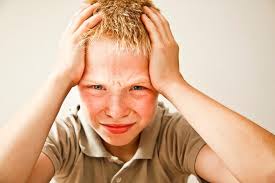 Менингит— воспаление оболочек головного и спинного мозга. Менингит может быть вызван различными вирусами и бактериями, и даже грибком.Существуют два вида менингита: Вирусный менингит и Бактериальный менингит.                       Чаще всего данное заболевание встречается у детей, подростков и у взрослых молодого возраста. Люди, страдающие хроническими заболеваниями, с ослабленной иммунной системой, а также пожилые люди относятся к группе риска.Симптомы и вирусного и бактериального менингита одинаковые. При возникновении симптомов нужно немедленно обращаться к врачу для определения вида менингита и назначения лечения.Наиболее распространенные симптомы, возникающие у детей:  отказываются от еды и капризничают,  становятся плаксивыми,  может возникнуть сыпь, у младшего возраста детей поведение и симптомы напоминают грипп. У ребенка может возникнуть затрудненное дыхание или он может начать кашлять.Инкубационный период заболевания от 2 до12 суток. Впоследствии в течение 1-3 дней происходит развитие острого назофарингита с высокой температурой (до 38°С). Возбудитель проникает в кровоток и вызывает приступы озноба, головную боль и повышение температуры до 40°С. Развивается менингит остро с гиперестезией, с тошнотой, рвотой. Характерные заболеванию менингеальные симптомы (симптомы Брудзинского, симптом Кернига, ригидность затылочных мышц), у детей грудного возраста происходит набухание и напряжение родничков.При диагностике менингита люмбальная пункция (спинномозговая пункция) является самым важным и главным лабораторным анализом.Лучшая профилактика для защиты ребенка от менингита – это стандартный курс вакцинации, который имеет в своем составе ряд вакцин против ветряной оспы, вируса кори, бактерии Haemophilusinfluenzae типа В и пневмококковой инфекции. В необходимости вакцинации противоменингококковой вакциной, способной предотвратить бактериальный менингит целесообразно проконсультироваться у врача.Почти все взрослые больные, заболевшие вирусным менингитом, имеют положительный прогноз и полностью выздоравливают. Для новорожденных и грудных детей прогноз не так однозначен. По данным исследования у них могут быть осложнения: трудность обучения из-за снижения интеллекта, тугоухость и другие осложнения. Бактериальный менингит если не проведено своевременное лечение приводит к плохому прогнозу и летальному исходу.Специалисты департамента здравоохранения области в целях профилактики заболевания энтеровирусной инфекцией рекомендуют: • соблюдайте правила личной гигиены: мойте руки до приема пищи и после посещения туалета, следите за чистотой рук у детей; • пейте только бутилированную или кипяченую воду; • употребляйте только тщательно вымытые овощи, ягоды и фрукты, рекомендуется обдавать их кипятком; • откажитесь от продуктов сомнительного характера, реализуемых на улице; • используйте личные туалетные принадлежности; • купаться следует только в отведенных для этой цели местах, учите детей не заглатывать воду при купании; • рекомендуется влажная уборка жилых помещений не реже двух раз в день, проветривание помещений; • ни в коем случае не допускайте посещения ребенком организованного детского коллектива (детские дошкольные учреждения) с любыми проявлениями заболевания. При первых признаках заболевания необходимо немедленно обращаться за медицинской помощью, не заниматься самолечением!